          《在线课堂》学习单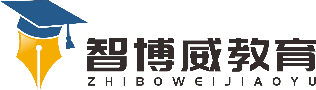 班级：                姓名：                 单元数学4年级下册第4单元课题《路程问题》温故知新1、列式解答下面的问题。(1)一辆汽车每小时行50千米，3小时能行多少千米？(2)一辆汽车行了150千米，每小时行50千米，行了多少小时？自主攀登2、解答下面的问题。(1)一辆汽车每小时行70千米，4小时行多少千米？(2)一人骑自行车每分钟行225米，10分钟行多少米？(3)讨论：从这两道题里，你发现了速度、时间和路程之间有怎样的关系？稳中有升3、一辆汽车的速度是102千米/时。按这样的速度驾车，5小时能行多少米？说句心里话